ОБЩИЕ СВЕДЕНИЯ Учебная дисциплина «Техническая термодинамика»  изучается в четвертом, пятом и шестом семестрах.Курсовая работа – предусмотрен(а) в 5 семестре.Форма промежуточной аттестации: Место учебной дисциплины в структуре ОПОПУчебная дисциплина Техническая термодинамика относится к обязательной части программы.Основой для освоения дисциплины являются результаты обучения по предшествующим дисциплинам и практикам:Математика;Физика;Теплофизика.Результаты обучения по учебной дисциплине используются при изучении следующих дисциплин и прохождения практик:Тепломассообмен;Нетрадиционные и возобновляемые источники энергии;Котельные установки и парогенераторы;Источники и системы теплоснабжения предприятий;Энергосбережение в теплоэнергетике и теплотехнологии;Основы трансформации теплоты;Теплонасосные системы теплоснабжения.Результаты освоения учебной дисциплины в дальнейшем будут использованы при прохождении производственной практики и (или) выполнении выпускной квалификационной работы.ЦЕЛИ И ПЛАНИРУЕМЫЕ РЕЗУЛЬТАТЫ ОБУЧЕНИЯ ПО ДИСЦИПЛИНЕ (МОДУЛЮ)Целями изучения дисциплины «Техническая термодинамика» являются:изучение основных законов термодинамики и термодинамических методов анализа применительно к техническому оборудованию и системам производства, передачи и трансформации теплоты в теплосиловых, холодильных и теплонасосных установках;формирование навыков научно-теоретического подхода к решению задач профессиональной направленности и практического их использования в дальнейшей профессиональной деятельности;формирование у обучающихся компетенций, установленных образовательной программой в соответствии с ФГОС ВО по данной дисциплине. Результатом обучения по учебной дисциплине является овладение обучающимися знаниями, умениями, навыками и опытом деятельности, характеризующими процесс формирования компетенции(й) и обеспечивающими достижение планируемых результатов освоения учебной дисциплины.Формируемые компетенции, индикаторы достижения компетенций, соотнесённые с планируемыми результатами обучения по дисциплине:СТРУКТУРА И СОДЕРЖАНИЕ УЧЕБНОЙ ДИСЦИПЛИНЫ/МОДУЛЯОбщая трудоёмкость учебной дисциплины по учебному плану составляет:Структура учебной дисциплины для обучающихся по видам занятийСтруктура учебной дисциплины для обучающихся по разделам и темам дисциплины: (заочная форма обучения)Краткое содержание учебной дисциплиныОрганизация самостоятельной работы обучающихсяСамостоятельная работа студента – обязательная часть образовательного процесса, направленная на развитие готовности к профессиональному и личностному самообразованию, на проектирование дальнейшего образовательного маршрута и профессиональной карьеры.Самостоятельная работа обучающихся по дисциплине организована как совокупность аудиторных и внеаудиторных занятий и работ, обеспечивающих успешное освоение дисциплины. Аудиторная самостоятельная работа обучающихся по дисциплине выполняется на учебных занятиях под руководством преподавателя и по его заданию. Аудиторная самостоятельная работа обучающихся входит в общий объем времени, отведенного учебным планом на аудиторную работу, и регламентируется расписанием учебных занятий. Внеаудиторная самостоятельная работа обучающихся – планируемая учебная, научно-исследовательская, практическая работа обучающихся, выполняемая во внеаудиторное время по заданию и при методическом руководстве преподавателя, но без его непосредственного участия, расписанием учебных занятий не регламентируется.Внеаудиторная самостоятельная работа обучающихся включает в себя:подготовку к лекциям, практическим и лабораторным занятиям, экзаменам;изучение учебников и учебных пособий;изучение разделов/тем, не выносимых на лекции и практические занятия самостоятельно;изучение теоретического и практического материала по рекомендованным источникам;подготовка к выполнению лабораторных работ и отчетов по ним;выполнение расчетного задания;подготовка к коллоквиуму, контрольной работе и т.п.;выполнение курсовой работы;подготовка к промежуточной аттестации в течение семестра, и пр.Самостоятельная работа обучающихся с участием преподавателя в форме иной контактной работы предусматривает групповую и (или) индивидуальную работу с обучающимися и включает в себя:проведение индивидуальных и групповых консультаций по выполнению разделов курсовой работы;проведение консультаций перед экзаменом.Применение электронного обучения, дистанционных образовательных технологийПри реализации программы учебной дисциплины электронное обучение и дистанционные образовательные технологии не применяются.РЕЗУЛЬТАТЫ ОБУЧЕНИЯ ПО ДИСЦИПЛИНЕ, КРИТЕРИИ ОЦЕНКИ УРОВНЯ СФОРМИРОВАННОСТИ КОМПЕТЕНЦИЙ, СИСТЕМА И ШКАЛА ОЦЕНИВАНИЯСоотнесение планируемых результатов обучения с уровнями сформированности компетенции(й).ОЦЕНОЧНЫЕ СРЕДСТВА ДЛЯ ТЕКУЩЕГО КОНТРОЛЯ УСПЕВАЕМОСТИ И ПРОМЕЖУТОЧНОЙ АТТЕСТАЦИИ, ВКЛЮЧАЯ САМОСТОЯТЕЛЬНУЮ РАБОТУ ОБУЧАЮЩИХСЯПри проведении контроля самостоятельной работы обучающихся, текущего контроля и промежуточной аттестации по учебной дисциплине «Техническая термодинамика» проверяется уровень сформированности у обучающихся компетенций и запланированных результатов обучения по дисциплине, указанных в разделе 2 настоящей программы.Формы текущего контроля успеваемости, примеры типовых заданий:Критерии, шкалы оценивания текущего контроля успеваемости:Промежуточная аттестация:Критерии, шкалы оценивания промежуточной аттестации учебной дисциплины:Примерные задания на курсовую работу:I. Исходные данные:      Для паротурбинной установки с промежуточным перегревом пара и двумя регенеративными подогревателями смешивающего типа известны следующие параметры водяного пара:Начальное давление р1 = 13 МПа         Начальная температура   t1 = 550оСКонечное давление пара р2 =3,3 кПа.  Параметры пара после промежуточного перегрева  рп =   3 МПа ,             		tп =  540оСТемпература подогрева воды в подогревателях tв =  230,06  оСДавление пара во втором регенеративном подогревателе выбирается из условия одинакового подогрева воды в подогревателях (tI  = tII).Относительные внутренние КПД отсеков турбины и насосов oi чвд  =  0,91               oi чнд  = 0,88                 oi н  =0,8КПД других элементов установки: котельного агрегата  ка  = 0,90, паропровода    пп  = 0,98, механический   мех  =  0,97,   генератора     э.г.  = 0,97     Конкретные численные значения параметров водяного пара и КПД элементов установки задаются преподавателем.II.Требуется:Рассчитать термический и внутренний КПД цикла, удельный расход пара и условного топлива паротурбинной установки. Определить также средние интегральные температуры подвода и отвода теплоты в цикле и термический КПД цикла Карно для этого же диапазона температур. Представить схему ПТУ, таблицу значений параметров водяного пара в основных точках цикла  и цикл в Т,s- диаграмме.Вариант 1Рассчитать термический и внутренний КПД, удельный расход пара и условного топлива для турбоустановки с промежуточным перегревом  пара  и двумя регенеративными подогревателями: 1-й - поверхностного, 2-й - смешивающего типов. Определить также среднеинтегральную температуру подвода теплоты в цикле.Задано: Начальные параметры водяного пара: Р1=15МПа, t1=5200C,Давление пара в конденсаторе: Р2=5кПа.Параметры пара после промежуточного перегрева: Рп=9МПа, tп=5000C.Температура питательной воды: tпв=1800C.Давление пара во втором регенеративном подогревателе выбирается из условия t1=t2 Недогрев жидкости до температуры конденсации греющего пара в первом регенеративном подогревателе равен t1=50C, во втором- t2=00C.Внутренние относительные КПД отсеков турбины и насосов: oiчвд=0,95; oiчнд=0,92;oiн=0,88; КПД других элементов установки к=0,92;м=0,95;пп=0,96э=0,95.Представить схему ПТУ и цикл в T-s диаграмме в масштабе.Вариант 2Рассчитать термический и внутренний КПД, удельный расход пара и условного топлива для турбоустановки с промежуточным перегревом  пара  и двумя регенеративными подогревателями: 1-й – смешивающего; 2-й - поверхностного типов. Определить также среднеинтегральную температуру подвода теплоты в цикле.Задано: Начальные параметры водяного пара: Р1=22МПа, t1=5400C,Давление пара в конденсаторе: Р2=4кПа.Параметры пара после промежуточного перегрева: Рп=9МПа, tп=5400C.Температура питательной воды: tпв=1900C.Давление пара во втором регенеративном подогревателе выбирается из условия t1=t2.Недогрев жидкости до температуры конденсации греющего пара в первом регенеративном подогревателе равен t1=00C, во втором- t2=60C.Внутренние относительные КПД отсеков турбины и насосов: oiчвд=0,95; oiчнд=0,92;oiн=0,88; КПД других элементов установки к=0,92;м=0,95;пп=0,96э=0,95.Представить схему ПТУ и цикл в T-s диаграмме в масштабе.Вариант 3Рассчитать термический и внутренний КПД, удельный расход пара и условного топлива для турбоустановки с промежуточным перегревом  пара  и двумя регенеративными подогревателями: 1-й - поверхностного, 2-й - поверхностного типов. Определить также среднеинтегральную температуру подвода теплоты в цикле.Задано: Начальные параметры водяного пара: Р1=10МПа, t1=4800C,Давление пара в конденсаторе: Р2=4кПа.Параметры пара после промежуточного перегрева: Рп=4МПа, tп=4500C.Температура питательной воды: tпв=1800C.Давление пара во втором регенеративном подогревателе выбирается из условия S1=S2.Недогрев жидкости до температуры конденсации греющего пара в первом регенеративном подогревателе равен t1=40C, во втором- t2=50C.Внутренние относительные КПД отсеков турбины и насосов: oiчвд=0,95; oiчнд=0,92;oiн=0,88; КПД других элементов установки к=0,92;м=0,95;пп=0,96э=0,95.Представить схему ПТУ и цикл в T-s диаграмме в масштабе.Вариант 4     Рассчитать термический и внутренний КПД, удельный расход пара и условного топлива для турбоустановки с промежуточным перегревом  пара  и двумя регенеративными подогревателями: 1-й - смешивающего, 2-й - смешивающего типов. Определить также среднеинтегральную температуру подвода теплоты в цикле.Задано: Начальные параметры водяного пара: Р1=14МПа, t1=4900C,Давление пара в конденсаторе: Р2=5кПа.Параметры пара после промежуточного перегрева: Рп=8МПа, tп=4900C.Температура питательной воды: tпв=1700C.Давление пара во втором регенеративном подогревателе выбирается из условия S1=S2 Недогрев жидкости до температуры конденсации греющего пара в первом регенеративном подогревателе равен t1=00C, во втором- t2=00C.Внутренние относительные КПД отсеков турбины и насосов: oiчвд=0,95; oiчнд=0,92;oiн=0,88; КПД других элементов установки к=0,92;м=0,95;пп=0,96э=0,92.Представить схему ПТУ и цикл в T-s диаграмме в масштабе.Критерии, шкалы оценивания курсовой работы/курсового проектаСистема оценивания результатов текущего контроля и промежуточной аттестации.Оценка по дисциплине выставляется обучающемуся с учётом результатов текущей и промежуточной аттестации.Полученный совокупный результат конвертируется в пятибалльную систему оценок в соответствии с таблицей:ОБРАЗОВАТЕЛЬНЫЕ ТЕХНОЛОГИИРеализация программы предусматривает использование в процессе обучения следующих образовательных технологий:проведение интерактивных лекций;использование на лекционных занятиях наглядных пособий;самостоятельная работа в системе компьютерного тестирования.ПРАКТИЧЕСКАЯ ПОДГОТОВКАПрактическая подготовка в рамках учебной дисциплины реализуется при проведении практических занятий, лабораторных работ и иных аналогичных видов учебной деятельности, предусматривающих участие обучающихся в выполнении отдельных элементов работ, связанных с будущей профессиональной деятельностью. ОРГАНИЗАЦИЯ ОБРАЗОВАТЕЛЬНОГО ПРОЦЕССА ДЛЯ ЛИЦ С ОГРАНИЧЕННЫМИ ВОЗМОЖНОСТЯМИ ЗДОРОВЬЯПри обучении лиц с ограниченными возможностями здоровья и инвалидов используются подходы, способствующие созданию безбарьерной образовательной среды: технологии дифференциации и индивидуального обучения, применение соответствующих методик по работе с инвалидами, использование средств дистанционного общения, проведение дополнительных индивидуальных консультаций по изучаемым теоретическим вопросам и практическим занятиям, оказание помощи при подготовке к промежуточной аттестации.При необходимости рабочая программа дисциплины может быть адаптирована для обеспечения образовательного процесса лицам с ограниченными возможностями здоровья, в том числе для дистанционного обучения.Учебные и контрольно-измерительные материалы представляются в формах, доступных для изучения студентами с особыми образовательными потребностями с учетом нозологических групп инвалидов:Для подготовки к ответу на практическом занятии, студентам с ограниченными возможностями здоровья среднее время увеличивается по сравнению со средним временем подготовки обычного студента.Для студентов с инвалидностью или с ограниченными возможностями здоровья форма проведения текущей и промежуточной аттестации устанавливается с учетом индивидуальных психофизических особенностей (устно, письменно на бумаге, письменно на компьютере, в форме тестирования и т.п.). Промежуточная аттестация по дисциплине может проводиться в несколько этапов в форме рубежного контроля по завершению изучения отдельных тем дисциплины. При необходимости студенту предоставляется дополнительное время для подготовки ответа на зачете или экзамене.Для осуществления процедур текущего контроля успеваемости и промежуточной аттестации обучающихся создаются, при необходимости, фонды оценочных средств, адаптированные для лиц с ограниченными возможностями здоровья и позволяющие оценить достижение ими запланированных в основной образовательной программе результатов обучения и уровень сформированности всех компетенций, заявленных в образовательной программе.МАТЕРИАЛЬНО-ТЕХНИЧЕСКОЕ ОБЕСПЕЧЕНИЕ ДИСЦИПЛИНЫХарактеристика материально-технического обеспечения дисциплины (модуля) составляется в соответствии с требованиями ФГОС ВО.Материально-техническое обеспечение дисциплины при обучении с использованием традиционных технологий обучения.Технологическое обеспечение реализации программы осуществляется с использованием элементов электронной информационно-образовательной среды университета.УЧЕБНО-МЕТОДИЧЕСКОЕ И ИНФОРМАЦИОННОЕ ОБЕСПЕЧЕНИЕ УЧЕБНОЙ ДИСЦИПЛИНЫ/УЧЕБНОГО МОДУЛЯИНФОРМАЦИОННОЕ ОБЕСПЕЧЕНИЕ УЧЕБНОГО ПРОЦЕССАРесурсы электронной библиотеки, информационно-справочные системы и профессиональные базы данных:Информация об используемых ресурсах составляется в соответствии с Приложением 3 к ОПОП ВО.Перечень программного обеспечения Перечень используемого программного обеспечения с реквизитами подтверждающих документов составляется в соответствии с Приложением № 2 к ОПОП ВО.ЛИСТ УЧЕТА ОБНОВЛЕНИЙ РАБОЧЕЙ ПРОГРАММЫ УЧЕБНОЙ ДИСЦИПЛИНЫ/МОДУЛЯВ рабочую программу учебной дисциплины/модуля внесены изменения/обновления и утверждены на заседании кафедры:Министерство науки и высшего образования Российской ФедерацииМинистерство науки и высшего образования Российской ФедерацииФедеральное государственное бюджетное образовательное учреждениеФедеральное государственное бюджетное образовательное учреждениевысшего образованиявысшего образования«Российский государственный университет им. А.Н. Косыгина«Российский государственный университет им. А.Н. Косыгина(Технологии. Дизайн. Искусство)»(Технологии. Дизайн. Искусство)»Институт Химических технологий и промышленной экологииКафедра Энергоресурсоэффективных технологий, промышленной экологии и безопасностиРАБОЧАЯ ПРОГРАММАУЧЕБНОЙ ДИСЦИПЛИНЫРАБОЧАЯ ПРОГРАММАУЧЕБНОЙ ДИСЦИПЛИНЫРАБОЧАЯ ПРОГРАММАУЧЕБНОЙ ДИСЦИПЛИНЫТехническая термодинамикаТехническая термодинамикаТехническая термодинамикаУровень образования бакалавриатбакалавриатНаправление подготовки13.03.01Теплоэнергетика и теплотехникаНаправленность (профиль)Промышленная теплоэнергетика Промышленная теплоэнергетика Срок освоения образовательной программы по заочной форме обучения4 года 11 месяцев4 года 11 месяцевФорма(-ы) обучениязаочнаязаочнаяРабочая программа учебной дисциплины «Техническая термодинамика» основной профессиональной образовательной программы высшего образования, рассмотрена и одобрена на заседании кафедры, протокол № 000 от 01.01.0001 г.Рабочая программа учебной дисциплины «Техническая термодинамика» основной профессиональной образовательной программы высшего образования, рассмотрена и одобрена на заседании кафедры, протокол № 000 от 01.01.0001 г.Рабочая программа учебной дисциплины «Техническая термодинамика» основной профессиональной образовательной программы высшего образования, рассмотрена и одобрена на заседании кафедры, протокол № 000 от 01.01.0001 г.Рабочая программа учебной дисциплины «Техническая термодинамика» основной профессиональной образовательной программы высшего образования, рассмотрена и одобрена на заседании кафедры, протокол № 000 от 01.01.0001 г.Разработчик(и) рабочей программы учебной дисциплины:Разработчик(и) рабочей программы учебной дисциплины:Разработчик(и) рабочей программы учебной дисциплины:Разработчик(и) рабочей программы учебной дисциплины:ДоцентИ.С. АнтаненковаИ.С. АнтаненковаЗаведующий кафедрой:Заведующий кафедрой:О.И. Седляровчетвертый семестрпятый семестр- экзамен; - курсовая работа;шестой семестр- экзамен.Код и наименование компетенцииКод и наименование индикаторадостижения компетенцииПланируемые результаты обучения по дисциплине ОПК-2Способен применять соответствующий физико-математический аппарат, методы анализа и моделирования, теоретического и экспериментального исследования при решении профессиональных задачИД-ОПК-2.2Применение теоретических основ физики при решении прикладных задач промышленной теплоэнергетики.знает основные понятия и термины в области технической термодинамики, их физический смысл; знает о термических и калорических свойствах веществ, методах получения информации о них;– знает основные законы и соотношения термодинамики, методы их применения для расчета и анализа термодинамических процессов;демонстрирует знание и  понимание основ экспериментального исследования и математического моделирования термодинамических процессов и циклов теплосиловых и холодильных (теплонасосных) установок;применяет основные понятия и термины в области технической термодинамики для описания физических процессов, происходящих в техническом оборудовании и системах производства, передачи и трансформации теплоты в теплосиловых, холодильных и теплонасосных установках;ОПК-3Способен демонстрировать применение основных способов получения, преобразования, транспорта и использования теплоты в теплотехнических установках и системахИД-ОПК-3.1Использование основных законов движения жидкости и газа для расчетов теплотехнических установок и систем;– применяет основные законы термодинамики для расчета и анализа процессов в техническом оборудовании и системах производства, передачи и трансформации теплоты в теплосиловых, холодильных и теплонасосных установках;ОПК-3Способен демонстрировать применение основных способов получения, преобразования, транспорта и использования теплоты в теплотехнических установках и системахИД-ОПК-3.2Использование знания теплофизических свойств рабочих тел при расчетах теплотехнических установок и систем– применяет знания о термических и калорических свойствах веществ для расчета и анализа термодинамических процессов в техническом оборудовании, умеет пользоваться справочными данными для их поиска;ОПК-3Способен демонстрировать применение основных способов получения, преобразования, транспорта и использования теплоты в теплотехнических установках и системахИД-ОПК-3.3Применение основных законов термодинамики и термодинамических соотношений для расчетов термодинамических процессов, циклов и их показателей– знает основные термодинамические процессы и циклы преобразования энергии, применяемые в теплосиловых, холодильных и теплонасосных установках, показатели их эффективности;– умеет вычислять показатели энергетической эффективности термодинамических процессов, прямых и обратных  термодинамических циклов;– умеет определять рабочие параметры технического оборудования,  анализировать влияние их изменения на показатели эффективности теплотехнических установок и систем.по заочной форме обучения – 11з.е.396час.Структура и объем дисциплиныСтруктура и объем дисциплиныСтруктура и объем дисциплиныСтруктура и объем дисциплиныСтруктура и объем дисциплиныСтруктура и объем дисциплиныСтруктура и объем дисциплиныСтруктура и объем дисциплиныСтруктура и объем дисциплиныСтруктура и объем дисциплиныОбъем дисциплины по семестрамформа промежуточной аттестациивсего, часКонтактная аудиторная работа, часКонтактная аудиторная работа, часКонтактная аудиторная работа, часКонтактная аудиторная работа, часСамостоятельная работа обучающегося, часСамостоятельная работа обучающегося, часСамостоятельная работа обучающегося, часОбъем дисциплины по семестрамформа промежуточной аттестациивсего, часлекции, часпрактические занятия, часлабораторные занятия, часпрактическая подготовка, часкурсовая работасамостоятельная работа обучающегося, часпромежуточная аттестация, час2 курсзимняя сессия10866492летняя сессияэкзамен726393 курсустановочная сессия7266654зимняя сессиякурсовая работа1088881866летняя сессияэкзамен36279Всего:3962020181830218Планируемые (контролируемые) результаты освоения: код(ы) формируемой(ых) компетенции(й) и индикаторов достижения компетенцийНаименование разделов, тем;виды самостоятельной работы обучающегося;форма(ы) промежуточной аттестацииВиды учебной работыВиды учебной работыВиды учебной работыВиды учебной работыВиды учебной работыВиды учебной работыВиды учебной работыСамостоятельная работа, часСамостоятельная работа, часВиды и формы контрольных мероприятий, обеспечивающие по совокупности текущий контроль успеваемости, включая контроль самостоятельной работы обучающегося;формы промежуточного контроля успеваемостиПланируемые (контролируемые) результаты освоения: код(ы) формируемой(ых) компетенции(й) и индикаторов достижения компетенцийНаименование разделов, тем;виды самостоятельной работы обучающегося;форма(ы) промежуточной аттестацииКонтактная работаКонтактная работаКонтактная работаКонтактная работаКонтактная работаКонтактная работаКонтактная работаСамостоятельная работа, часСамостоятельная работа, часВиды и формы контрольных мероприятий, обеспечивающие по совокупности текущий контроль успеваемости, включая контроль самостоятельной работы обучающегося;формы промежуточного контроля успеваемостиПланируемые (контролируемые) результаты освоения: код(ы) формируемой(ых) компетенции(й) и индикаторов достижения компетенцийНаименование разделов, тем;виды самостоятельной работы обучающегося;форма(ы) промежуточной аттестацииЛекции, часПрактические занятия, часПрактические занятия, часЛабораторные работы, часЛабораторные работы, часПрактическая подготовка, часПрактическая подготовка, часСамостоятельная работа, часСамостоятельная работа, часВиды и формы контрольных мероприятий, обеспечивающие по совокупности текущий контроль успеваемости, включая контроль самостоятельной работы обучающегося;формы промежуточного контроля успеваемостиЧетвертый семестрЧетвертый семестрЧетвертый семестрЧетвертый семестрЧетвертый семестрЧетвертый семестрЧетвертый семестрЧетвертый семестрЧетвертый семестрЧетвертый семестрЧетвертый семестрОПК-2: ИД-ОПК-2.2ОПК-3:ИД-ОПК-3.1ИД-ОПК-3.2ИД-ОПК-3.3Раздел I. Введениехххххххх18ОПК-2: ИД-ОПК-2.2ОПК-3:ИД-ОПК-3.1ИД-ОПК-3.2ИД-ОПК-3.3Тема 1.1 Основные понятия термодинамики. Функции состояния и функции процесса11ОПК-2: ИД-ОПК-2.2ОПК-3:ИД-ОПК-3.1ИД-ОПК-3.2ИД-ОПК-3.3Практическое занятие № 1.1 Параметры состояния термодинамической системы11ОПК-2: ИД-ОПК-2.2ОПК-3:ИД-ОПК-3.1ИД-ОПК-3.2ИД-ОПК-3.3Раздел II. Первый и второй законы термодинамики. Идеальный газхххххххх137Формы текущего контроля по разделу II:- расчетное задание;- защита лабораторной работы №2.1.ОПК-2: ИД-ОПК-2.2ОПК-3:ИД-ОПК-3.1ИД-ОПК-3.2ИД-ОПК-3.3Тема 2.1 Первый  закон термодинамики как закон сохранения и превращения энергии.11Формы текущего контроля по разделу II:- расчетное задание;- защита лабораторной работы №2.1.ОПК-2: ИД-ОПК-2.2ОПК-3:ИД-ОПК-3.1ИД-ОПК-3.2ИД-ОПК-3.3Тема 2.2Термодинамические свойства и процессы идеального газа.22Формы текущего контроля по разделу II:- расчетное задание;- защита лабораторной работы №2.1.ОПК-2: ИД-ОПК-2.2ОПК-3:ИД-ОПК-3.1ИД-ОПК-3.2ИД-ОПК-3.3Тема 2.3Обратимые и необратимые процессы. Второй закон термодинамики. Термодинамический цикл. Цикл Карно. Интеграл Клаузиуса. Энтропия. T,s-диаграмма22Формы текущего контроля по разделу II:- расчетное задание;- защита лабораторной работы №2.1.ОПК-2: ИД-ОПК-2.2ОПК-3:ИД-ОПК-3.1ИД-ОПК-3.2ИД-ОПК-3.3Практическое занятие № 2.1 Первый закон термодинамики для неподвижной системы и потока вещества.11Формы текущего контроля по разделу II:- расчетное задание;- защита лабораторной работы №2.1.ОПК-2: ИД-ОПК-2.2ОПК-3:ИД-ОПК-3.1ИД-ОПК-3.2ИД-ОПК-3.3Практическое занятие № 2.2 Идеальный газ. Термодинамические свойства идеальных газов.11Формы текущего контроля по разделу II:- расчетное задание;- защита лабораторной работы №2.1.ОПК-2: ИД-ОПК-2.2ОПК-3:ИД-ОПК-3.1ИД-ОПК-3.2ИД-ОПК-3.3Практическое занятие № 2.3 Термодинамические процессы идеального газа.33Формы текущего контроля по разделу II:- расчетное задание;- защита лабораторной работы №2.1.ОПК-2: ИД-ОПК-2.2ОПК-3:ИД-ОПК-3.1ИД-ОПК-3.2ИД-ОПК-3.3Лабораторная работа № 2.1 Определение изобарной теплоемкости и термодинамических свойств воздуха при атмосферном давлении44Формы текущего контроля по разделу II:- расчетное задание;- защита лабораторной работы №2.1.Экзаменхххххххх9экзамен по билетамИТОГО за четвертый семестр666644164Пятый семестрПятый семестрПятый семестрПятый семестрПятый семестрПятый семестрПятый семестрПятый семестрПятый семестрПятый семестрПятый семестрОПК-2: ИД-ОПК-2.2ОПК-3:ИД-ОПК-3.2ИД-ОПК-3.3Раздел III. Реальные газы. Водяной пархххххххх54Формы текущего контроля по разделу III:- защита лабораторной работы №3.1.ОПК-2: ИД-ОПК-2.2ОПК-3:ИД-ОПК-3.2ИД-ОПК-3.3Тема 3.1Термодинамические свойства реальных газов.22Формы текущего контроля по разделу III:- защита лабораторной работы №3.1.ОПК-2: ИД-ОПК-2.2ОПК-3:ИД-ОПК-3.2ИД-ОПК-3.3Тема 3.2Вода и водяной пар. Расчет параметров состояния и термодинамических процессов.44Формы текущего контроля по разделу III:- защита лабораторной работы №3.1.ОПК-2: ИД-ОПК-2.2ОПК-3:ИД-ОПК-3.2ИД-ОПК-3.3Практическое занятие № 3.1Термодинамические свойства воды и водяного пара, таблицы свойств водяного пара.22Формы текущего контроля по разделу III:- защита лабораторной работы №3.1.ОПК-2: ИД-ОПК-2.2ОПК-3:ИД-ОПК-3.2ИД-ОПК-3.3Практическое занятие № 3.2Термодинамические процессы с водяным паром.44Формы текущего контроля по разделу III:- защита лабораторной работы №3.1.ОПК-2: ИД-ОПК-2.2ОПК-3:ИД-ОПК-3.2ИД-ОПК-3.3Лабораторная работа № 3.1 Изохорное нагревание воды и водяного пара66Формы текущего контроля по разделу III:- защита лабораторной работы №3.1.ОПК-2: ИД-ОПК-2.2ОПК-3:ИД-ОПК-3.2ИД-ОПК-3.3Выполнение курсовой работыхххххххх18защита курсовой работыОПК-2: ИД-ОПК-2.2ОПК-3:ИД-ОПК-3.2ИД-ОПК-3.3ИТОГО за пятый семестр66666672Шестой семестрШестой семестрШестой семестрШестой семестрШестой семестрШестой семестрШестой семестрШестой семестрШестой семестрШестой семестрШестой семестрОПК-2: ИД-ОПК-2.2ОПК-3:ИД-ОПК-3.2ИД-ОПК-3.3Раздел IV. Термодинамические циклы паротурбинных установокхххххххх93Формы текущего контроля по разделу IV:- защита лабораторной работы №4.1.ОПК-2: ИД-ОПК-2.2ОПК-3:ИД-ОПК-3.2ИД-ОПК-3.3Тема 4.1Цикл Ренкина на перегретом паре22Формы текущего контроля по разделу IV:- защита лабораторной работы №4.1.ОПК-2: ИД-ОПК-2.2ОПК-3:ИД-ОПК-3.2ИД-ОПК-3.3Тема 4.2Способы увеличения термодинамической эффективности цикла Ренкина на перегретом паре44Формы текущего контроля по разделу IV:- защита лабораторной работы №4.1.ОПК-2: ИД-ОПК-2.2ОПК-3:ИД-ОПК-3.2ИД-ОПК-3.3Тема 4.3Теплофикационные циклы22Формы текущего контроля по разделу IV:- защита лабораторной работы №4.1.ОПК-2: ИД-ОПК-2.2ОПК-3:ИД-ОПК-3.2ИД-ОПК-3.3Практическое занятие №4.1Расчет параметров и КПД обратимого цикла Ренкина. Учет потерь от необратимости процессов расширения и сжатия 22Формы текущего контроля по разделу IV:- защита лабораторной работы №4.1.ОПК-2: ИД-ОПК-2.2ОПК-3:ИД-ОПК-3.2ИД-ОПК-3.3Практическое занятие №4.2Регенерация в циклах ПТУ44Формы текущего контроля по разделу IV:- защита лабораторной работы №4.1.ОПК-2: ИД-ОПК-2.2ОПК-3:ИД-ОПК-3.2ИД-ОПК-3.3Практическое занятие №4.3Теплофикационные циклы22Формы текущего контроля по разделу IV:- защита лабораторной работы №4.1.ОПК-2: ИД-ОПК-2.2ОПК-3:ИД-ОПК-3.2ИД-ОПК-3.3Лабораторная работа №4.1Влияние параметров рабочего тела цикла Ренкина на его удельную работу и КПД.88Формы текущего контроля по разделу IV:- защита лабораторной работы №4.1.Экзаменхххххххх9экзамен по билетамИТОГО за шестой семестр888888102ИТОГО за весь период202020201818338№ ппНаименование раздела и темы дисциплиныСодержание раздела (темы)Раздел IВведениеВведениеТема 1.1Основные понятия термодинамикиТехническая термодинамика как теоретическая основа теплоэнергетики. Основные понятия термодинамики. Термодинамическая система и окружающая среда.Тема 1.2Функции состояния и функции процессаФункции состояния и функции процесса. Уравнение состояния. Равновесные и неравновесные состояния и процессы.Раздел IIПервый закон термодинамики. Идеальный газПервый закон термодинамики. Идеальный газТема 2.1Первый  закон термодинамики как закон  сохранения и превращения энергииПервый  закон термодинамики как закон сохранения и превращения энергии. Теплота и работа - формы передачи энергии. Работа расширения и техническая работа. Внутренняя энергия и энтальпия. Аналитическое выражение первого закона. Уравнение первого закона термодинамики для неравновесных процессов. Уравнение первого закона термодинамики для стационарного одномерного потока.Тема 2.2Термодинамические свойства и процессы идеального газа.Термодинамические свойства и процессы идеального газа. Уравнение состояния Клапейрона - Менделеева. Калорические свойства идеального газа. Молекулярно-кинетическая теория теплоемкости газов. Зависимость теплоемкости идеального газа от температуры. Внутренняя энергия и энтальпия идеального газа. Таблицы термодинамических свойств идеальных газов. Основные процессы идеальных газов. Политропные процессы и их анализ.Тема 2.3Обратимые и необратимые процессы. Второй закон термодинамики.Термодинамический цикл. Цикл Карно.Интеграл Клаузиуса. Энтропия. T,s-диаграммаОбратимые и необратимые процессы. Основные причины необратимости процессов. Формулировки второго закона термодинамики и связь между ними.Термодинамические циклы. Термический коэффициент полезного действия цикла теплового двигателя. Цикл Карно и его характеристики эффективности.Доказательство существования энтропии. Расчет изменения энтропии идеального газа с помощью таблиц. T,s-диаграмма и ее свойства. Термодинамические циклы в T,s-диаграмме. Возрастание энтропии изолированной системы. Аналитическое выражение второго закона термодинамики.Раздел IIIРеальные газы. Водяной парРеальные газы. Водяной парТема 3.1Термодинамические свойства реальных газов.Термодинамические свойства реальных газов. р,V-диаграмма. Фазовое равновесие. Фазовая p,T-диаграмма. Правило фаз Гиббса. Уравнение Клапейрона-Клаузиуса. Фактор сжимаемости и z,p - диаграмма.Тема 3.2Вода и водяной пар. Расчет параметров состояния и термодинамических процессов.Вода и водяной пар. Удельный объем, энтальпия и энтропия воды, влажного, сухого насыщенного и перегретого пара. Сверхкритическая область состояния пара. T,s- и h,s - диаграммы водяного пара. Расчет процессов для водяного пара.Раздел IVТермодинамические циклы паротурбинных установокТермодинамические циклы паротурбинных установокТема 4.1Цикл Ренкина на перегретом пареПринципиальная схема паротурбиной установки. Цикл в p,v- и T,s- диаграммах. Термический КПД цикла. Влияние начальных и конечных параметров пара на термический КПД цикла. Необратимое расширение пара в турбине и сжатие воды в насосе.Тема 4.2Способы увеличения термодинамической эффективности цикла Ренкина на перегретом пареЦикл и схема паротурбинной установки с промежуточным перегревом пара. Цикл в T,s- и h,s- диаграммах. КПД цикла.Регенеративный подогрев питательной воды. Схема регенеративного подогрева с отбором пара. Термический КПД, зависимость его от числа подогревателей и температуры питательной воды.Тема 4.3Теплофикационные циклыТеплофикационные циклы паротурбинных установок. Критерии оценки эффективности циклов, схемы с противодавлением и с отбором пара из турбины.Уровни сформированности компетенции(-й)Итоговое количество балловв 100-балльной системепо результатам текущей и промежуточной аттестацииОценка в пятибалльной системепо результатам текущей и промежуточной аттестацииПоказатели уровня сформированности Показатели уровня сформированности Показатели уровня сформированности Уровни сформированности компетенции(-й)Итоговое количество балловв 100-балльной системепо результатам текущей и промежуточной аттестацииОценка в пятибалльной системепо результатам текущей и промежуточной аттестацииуниверсальной(-ых) компетенции(-й)общепрофессиональной(-ых) компетенцийпрофессиональной(-ых)компетенции(-й)Уровни сформированности компетенции(-й)Итоговое количество балловв 100-балльной системепо результатам текущей и промежуточной аттестацииОценка в пятибалльной системепо результатам текущей и промежуточной аттестацииОПК-2: ИД-ОПК-2.2ОПК-3:ИД-ОПК-3.1ИД-ОПК-3.2ИД-ОПК-3.3высокий85 – 100отлично/зачтено (отлично)/зачтеноОбучающийся:исчерпывающе и логически стройно излагает учебный материал, умеет связывать теорию с практикой, справляется с решением заданий, правильно обосновывает принятые решения;знает основные понятия и термины в области термодинамики, демонстрирует понимание  их физического смысла;знает о термических и калорических свойствах веществ, методах получения информации о них;умеет применять основные понятия и термины в области термодинамики для описания физических процессов, происходящих в энергетическом оборудовании;применяет знания о термических и калорических свойствах веществ для расчета и анализа термодинамических процессов в энергетическом оборудовании, умеет пользоваться справочными данными для их поиска;показывает творческие способности в понимании, изложении и практическом использовании законов термодинамики;знает типовые термодинамические процессы и циклы преобразования энергии, протекающие в теплосиловых, холодильных и теплонасосных установках, показатели их эффективности; методы проведения расчётов процессов переноса теплоты, эффективности теплотехнологических установок; современные методы и средства идентификации тепловых процессов и разработки их рабочих моделей; основы экспериментального исследования и математического моделирования термодинамических процессов и циклов теплосиловых установок;умеет применять основные понятия и термины в области технической термодинамики для описания физических процессов, происходящих в техническом оборудовании и системах производства, передачи и трансформации теплоты в теплосиловых, холодильных и теплонасосных установках; умеет вычислять показатели энергетической эффективности термодинамических процессов, прямых и обратных  термодинамических циклов; определять рабочие параметры  технического оборудования,  анализировать влияние их изменения на показатели эффективности теплотехнических установок и систем;умеет в полном объёме с высокой степенью точности воспроизводить и объяснять пройденный учебный материал, уверенно объяснять теоретические положения, возможности и направления их практического применения;свободно ориентируется в учебной и профессиональной литературе;дает развернутые, исчерпывающие, профессионально грамотные ответы на вопросы, в том числе, дополнительные.повышенный65 – 84хорошо/зачтено (хорошо)/зачтеноОбучающийся:структурировано излагает учебный материал, умеет связывать теорию с практикой, с незначительными погрешностями справляется с решением заданий, в целом правильно обосновывает принятые решения;знает основные понятия и термины в области термодинамики, демонстрирует понимание их физического смысла;знает о термических и калорических свойствах веществ, методах получения информации о них;с незначительными неточностями  применяет основные понятия и термины в области термодинамики для описания физических процессов, происходящих в техническом оборудовании;с негрубыми ошибками применяет знания о термических и калорических свойствах веществ для расчета и анализа термодинамических процессов в энергетическом оборудовании, умеет пользоваться справочными данными для их поиска;знает основные термодинамические процессы и циклы преобразования энергии, протекающие в теплосиловых, холодильных и теплонасосных установках, показатели их эффективности;умеет применять основные понятия и термины в области технической термодинамики для описания физических процессов, происходящих в техническом оборудовании и системах производства, передачи и трансформации теплоты в теплосиловых, холодильных и теплонасосных установках; умеет идентифицировать процессы и разрабатывать их физические и математические модели; вычислять показатели энергетической эффективности термодинамических процессов, прямых и обратных  термодинамических циклов; определять параметры работы технического оборудования,  анализировать влияние их изменения на показатели эффективности теплотехнических установок и систем;воспроизводить и объяснять пройденный учебный материал, демонстрируя достаточный содержательный характер, однако допуская неточности и негрубые ошибки при решении практических задач, объяснении физической природы происходящих процессов.базовый41 – 64удовлетворительно/зачтено (удовлетворительно)/зачтеноОбучающийся:демонстрирует теоретические знания основного учебного материала дисциплины в объеме, необходимом для дальнейшего освоения ОПОП;знает основные понятия и термины в области термодинамики, однако затрудняется с их применением для описания физических процессов, происходящих в техническом оборудовании;знает о термических и калорических свойствах веществ, методах получения информации о них;знает основные термодинамические процессы и циклы преобразования энергии, протекающие в теплосиловых, холодильных и теплонасосных установках, показатели их эффективности; умеет идентифицировать процессы и разрабатывать их математические модели; вычислять показатели энергетической прямых термодинамических циклов; определять параметры работы технического оборудования;в основном излагает теоретический материал, решает практические задания, но демонстрирует поверхностные знания, допуская существенные ошибки.низкий0 – 40неудовлетворительно/не зачтеноОбучающийся:демонстрирует фрагментарные знания теоретического и практического материала, допускает грубые ошибки при его изложении на занятиях и в ходе промежуточной аттестации;испытывает серьёзные затруднения в применении теоретических положений при решении практических задач профессиональной направленности стандартного уровня сложности, не владеет необходимыми для этого навыками и приёмами;не может применить законы термодинамики для описания физических процессов, происходящих в техническом оборудовании и системах производства, передачи и трансформации теплоты в теплосиловых и холодильных установках;не владеет методами решения задач технической термодинамики, методами расчета и анализа эффективности термогидродинамических процессов в теплотехническом оборудовании;выполняет задания только по образцу и под руководством преподавателя;ответ отражает отсутствие знаний на базовом уровне теоретического и практического материала в объеме, необходимом для дальнейшей учебы.Обучающийся:демонстрирует фрагментарные знания теоретического и практического материала, допускает грубые ошибки при его изложении на занятиях и в ходе промежуточной аттестации;испытывает серьёзные затруднения в применении теоретических положений при решении практических задач профессиональной направленности стандартного уровня сложности, не владеет необходимыми для этого навыками и приёмами;не может применить законы термодинамики для описания физических процессов, происходящих в техническом оборудовании и системах производства, передачи и трансформации теплоты в теплосиловых и холодильных установках;не владеет методами решения задач технической термодинамики, методами расчета и анализа эффективности термогидродинамических процессов в теплотехническом оборудовании;выполняет задания только по образцу и под руководством преподавателя;ответ отражает отсутствие знаний на базовом уровне теоретического и практического материала в объеме, необходимом для дальнейшей учебы.Обучающийся:демонстрирует фрагментарные знания теоретического и практического материала, допускает грубые ошибки при его изложении на занятиях и в ходе промежуточной аттестации;испытывает серьёзные затруднения в применении теоретических положений при решении практических задач профессиональной направленности стандартного уровня сложности, не владеет необходимыми для этого навыками и приёмами;не может применить законы термодинамики для описания физических процессов, происходящих в техническом оборудовании и системах производства, передачи и трансформации теплоты в теплосиловых и холодильных установках;не владеет методами решения задач технической термодинамики, методами расчета и анализа эффективности термогидродинамических процессов в теплотехническом оборудовании;выполняет задания только по образцу и под руководством преподавателя;ответ отражает отсутствие знаний на базовом уровне теоретического и практического материала в объеме, необходимом для дальнейшей учебы.№ ппФормы текущего контроляПримеры типовых заданий1Защита ЛР №2.1 «Определение изобарной теплоемкости и термодинамических свойств воздуха при атмосферном давлении»1. Существуют ли условия, когда при расчете теплоемкости воздуха необходимо учитывать зависимость теплоемкости от давления? (В – барометрическое давление)- Нет;- Да.    Когда р  В;- Да.    Когда р  В;- Только при высокой температуре;- Только при низкой температуре и р  В.2. Существуют ли условия, когда при расчете внутренней энергии воздуха необходимо учитывать ее зависимость от давления? (В – барометрическое давление)- Нет;- Да.    Когда р  В;- Да.    Когда р  В;- Только при высокой температуре;- Только при низкой температуре и р  В.3. От каких параметров зависят изохорная теплоемкость сv и внутренняя энергия u идеального газа? - сv = f(T),   u = f(T),- сv = f(T),   u = f(T, р),- сv = f(T, р),   u = f(T),- сv = f(T, р),   u = f(T, р),- сv = const,   u = const.4. Используя молекулярно-кинетическую теорию теплоемкости, рассчитать удельную изохорную теплоемкость окиси азота NО (μ = 30 кг/кмоль).- 0,416 кДж/(кг∙К)- 0,693 кДж/(кг∙К)- 0,831 кДж/(кг∙К)- 0,970 кДж/(кг∙К)- 1,109 кДж/(кг∙К)5. По какой из формул следует определять удельную изобарную теплоемкость смеси идеальных газов? (ср,i, сv,i – удельные изобарная и изохорная теплоемкости i-го компонента смеси; R см – удельная газовая постоянная смеси; ωi , xi – массовая и мольная доли  i-го компонента смеси;  Σ – суммирование по всем компонентам смеси).-  ср,см = Σ ср,i- ср,см = Σ (ср,i ∙ хi)- ср,см = Σ ср,i  / Σ ωi- ср,см = Σ ср,i  / Σ xi- ср,см  = Σ (сv,i ∙ ωi) + R см2Расчетное заданиеЗадан цикл, состоящий из пяти процессов.При известных параметрах в точках р а с с ч и т а т ь :1) параметры (p, ν, T) в каждой точке цикла и функции состояния  (u, h, s);2) теплоту, работу расширения, изменение внутренней энергии, энтальпии и энтропии для каждого процесса. Рассчитать это же за весь цикл;3) термический коэффициент полезного действия цикла;Газ считать идеальным, его теплоемкость –  зависящей от температуры, процессы – обратимыми.Представить две сводные таблицы: первая – параметров и функций состояния для каждой точки цикла, и вторая – для теплоты, работы, ,,  для всех процессов.Представить цикл в масштабе в р,ν  и  T,s диаграммах. Для вычерчивания цикла при необходимости рассчитать несколько промежуточных точек. Считать, что s = 0 при Т0 = 273,15 К и Р0 = 0,1 МПа.Вариант 1(1 – 2)   ν = const		(2 – 3)    s = const	(3 – 4)    n = const	(4 – 5)    T = const	(5 – 1)	 p = constРабочее тело –  H2O	Показатель политропного процесса  n = 1,2p1 = 0,4 бар		p2 = 3∙p1	          p4 = p2	t1 = 0 0С		t3 = 700 0СВариант 2(1 – 2)   S = Const		(2 – 3)    n  = Const		(3 – 4)     P = Const   (4 – 5)   T = Const		(5 – 1)	    V = ConstРабочее тело –  He	(гелий)	Показатель политропного процесса  n = 1,3Р1 = 1,217 бар		Р2 = 2∙Р1	Р3 = 3,5∙Р1	Т1 = – 20 0С		Т4 = – 40 0С Вариант 3(1 – 2)  V = Const		(2 – 3)    Т = Const		(3 – 4)     S = Const   (4 – 5)  P = Const		(5 – 1)	    n = ConstРабочее тело –  H2O	Показатель политропного процесса  n = 1,1	Р1 = 2,2 бар		Р2 = 3∙Р1	Р3 = Р2/4	Р4 = Р2/6	Т1 = 16 0С	Вариант 4(1 – 2)   S = Const		(2 – 3)    n  = Const		(3 – 4)     P = Const   (4 – 5)   T = Const		(5 – 1)	    V = Const		Рабочее тело –  СО2		Показатель политропного процесса  n = 2,6		Р1 = 0,806 бар		Р2 = 3,608 бар	Р3 = 8,244 бар		Т1 = 520,15 К		Т4 = 243,15 К Вариант 5(1 – 2)  V = Const		(2 – 3)    Т = Const		(3 – 4)     Р = Const   (4 – 5)  S = Const		(5 – 1)	    n = Const		Рабочее тело –  СО2	Показатель политропного процесса  n = 0,7		Р1 = 1,0 бар		Р2 = 1,8∙Р1	Р3 = 3∙Р2	Т1 = 10 0С		Т4 = 800 0С3Защита ЛР № 3.1 «Изохорное нагревание воды и водяного пара»1. Состояние водяного пара (или воды) задано параметрами p = 20 МПа; v = 0,0018 м3/кг.Определить это состояние, используя таблицы термодинамических свойств воды и водяного пара.- жидкость;- кипящая жидкость;- влажный пар;- сухой насыщенный пар;- перегретый пар2. Состояние водяного пара (или воды) задано параметрами p = 14,5 МПа; v = 0,0109 м3/кг.Определить это состояние, используя таблицы термодинамических свойств воды и водяного пара.- жидкость;- кипящая жидкость;- влажный пар;- сухой насыщенный пар;- перегретый пар3. По какой формуле рассчитывается теплота изохорного процесса 1-2?- q = h2 – h1;- q = h2 – h1 – v × (p2 – p1);- q = h2 – h1 – p × (v2 – v1);- q = u2 – u1 + p1 × v1;- q = T1 × (s2 – s1);- q = T2 × (s2 – s1).4. На фазовой T,S-диаграмме указана точка а. Используя таблицы термодинамических свойств воды и водяного пара, определите энтропию Sa.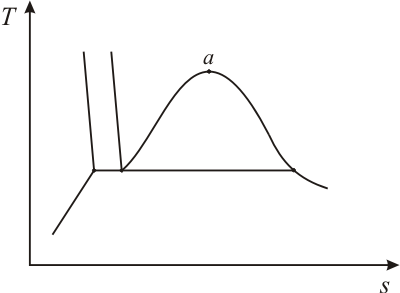 - Sa = 0 кДж/(кг*К);- Sa = 0,1059 кДж/(кг*К);- Sa = 1,3026 кДж/(кг*К);- Sa = 4,412 кДж/(кг*К);- Sa = 7,3588 кДж/(кг*К);- Sa = 9,1555 кДж/(кг*К);5. Точка А находится на изохоре v = 0,0381 м3/кг. Определить температуру и энтальпию в точке А, пользуясь таблицами термодинамических свойств воды и водяного пара.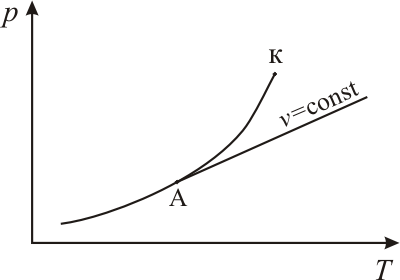 - tA = 77C; hA = 322,36 кДж/кг- tA = 77C; hA = 2638,0 кДж/кг- tA = 151C; hA = 636,6 кДж/кг- tA = 151C; hA = 2747,1 кДж/кг- tA = 266C; hA = 1164,8 кДж/кг- tA = 266C; hA = 2792,8 кДж/кг 4Защита ЛР №4.1 «Влияние параметров рабочего тела цикла Ренкина на его удельную работу и КПД»1. Из каких процессов состоит цикл Ренкина?- изотерма, адиабата, изотерма, изохора- изохора, адиабата, изобара, адиабата- адиабата, изобара, адиабата, изобара- адиабата, изотерма, политропа, изохора- изотерма, адиабата, изотерма, адиабата2. Укажите последовательно агрегаты, через которые проходит рабочее тело паротурбинной установки:- турбина – насос – дроссель – насос- турбина – компрессор – насос – котельная установка- турбина – конденсатор – насос – котельная установка- турбина – парогенератор – конденсатор – насос- турбина – компрессор – дроссель – котельная установка3. По какой формуле следует рассчитывать термический КПД цикла Ренкина?Состояния 1 и 2 – до и после турбины, 2’ и 3 – до и после насоса.- ηt = ((h1 – h2’)/(h1 – h2))- ηt = ((h1 – h2)/(h3 – h2’))- ηt = ((h1 – h2) + (h3 – h2’))/(h1 – h3)- ηt = ((h1 – h2) – (h3 – h2’))/(h1 – h3)- ηt = ((h3 – h2’) – (h1– h2))/(h2 – h2’)4. По какой формуле следует рассчитывать подведенную теплоту в цикле Ренкина?Состояния 1 и 2 – до и после турбины, 2’ и 3 – до и после насоса.- q1 = h1 – h2- q1 = h2 – h2’- q1 = h3 – h2’- q1 = h1 – h3- q1 = h1 – h2’- q1 = h2’ – h35. Какие параметры рабочего тела достаточно знать, чтобы определить термический КПД цикла Ренкина на насыщенном паре?Состояния 1 и 2 – до и после турбины, 2’ и 3 – до и после насоса.- р1, р2- р1, Т1, р2- Т1, Т2, Т3- р1, Т1, р2, Т2- р1, Т1, р2, р3, Т3Наименование оценочного средства (контрольно-оценочного мероприятия)Критерии оцениванияШкалы оцениванияШкалы оцениванияШкалы оцениванияНаименование оценочного средства (контрольно-оценочного мероприятия)Критерии оценивания100-балльная системаПятибалльная системаПятибалльная системаРасчетное заданиеРабота выполнена полностью. Нет ошибок в расчетах. Возможно наличие одной неточности или описки, не являющиеся следствием незнания или непонимания учебного материала. Обучающийся показал полный объем знаний, умений в освоении пройденных тем и применение их на практике.33-40 баллов55Расчетное заданиеРабота выполнена полностью, но обоснований шагов решения недостаточно. Допущена одна ошибка или два-три недочета.25-32 баллов44Расчетное заданиеДопущены более одной ошибки или более двух-трех недочетов.17-24 баллов33Расчетное заданиеРабота выполнена не полностью. Допущены грубые ошибки. 1-16 баллов22Расчетное заданиеРабота не выполнена.0 баллов22Тест для защиты ЛР №2.1За выполнение каждого тестового задания испытуемому выставляются баллы. Тип используемой шкалы оценивания - номинальная.Номинальная шкала предполагает, что за правильный ответ к каждому заданию выставляется один балл, за не правильный — ноль. В соответствии с номинальной шкалой, оценивается всё задание в целом, а не какая-либо из его частей.25-30 баллов590-100%Тест для защиты ЛР №2.1За выполнение каждого тестового задания испытуемому выставляются баллы. Тип используемой шкалы оценивания - номинальная.Номинальная шкала предполагает, что за правильный ответ к каждому заданию выставляется один балл, за не правильный — ноль. В соответствии с номинальной шкалой, оценивается всё задание в целом, а не какая-либо из его частей.19-24 балла475% - 89%Тест для защиты ЛР №2.1За выполнение каждого тестового задания испытуемому выставляются баллы. Тип используемой шкалы оценивания - номинальная.Номинальная шкала предполагает, что за правильный ответ к каждому заданию выставляется один балл, за не правильный — ноль. В соответствии с номинальной шкалой, оценивается всё задание в целом, а не какая-либо из его частей.13 - 18 баллов341% - 74%Тест для защиты ЛР №2.1За выполнение каждого тестового задания испытуемому выставляются баллы. Тип используемой шкалы оценивания - номинальная.Номинальная шкала предполагает, что за правильный ответ к каждому заданию выставляется один балл, за не правильный — ноль. В соответствии с номинальной шкалой, оценивается всё задание в целом, а не какая-либо из его частей.0 – 12 баллов240% и менее 40%Тест для защиты ЛР№3.1, №4.1За выполнение каждого тестового задания испытуемому выставляются баллы. Тип используемой шкалы оценивания - номинальная.Номинальная шкала предполагает, что за правильный ответ к каждому заданию выставляется один балл, за не правильный — ноль. В соответствии с номинальной шкалой, оценивается всё задание в целом, а не какая-либо из его частей.57-70 баллов590-100%Тест для защиты ЛР№3.1, №4.1За выполнение каждого тестового задания испытуемому выставляются баллы. Тип используемой шкалы оценивания - номинальная.Номинальная шкала предполагает, что за правильный ответ к каждому заданию выставляется один балл, за не правильный — ноль. В соответствии с номинальной шкалой, оценивается всё задание в целом, а не какая-либо из его частей.43-56 баллов475% - 89%Тест для защиты ЛР№3.1, №4.1За выполнение каждого тестового задания испытуемому выставляются баллы. Тип используемой шкалы оценивания - номинальная.Номинальная шкала предполагает, что за правильный ответ к каждому заданию выставляется один балл, за не правильный — ноль. В соответствии с номинальной шкалой, оценивается всё задание в целом, а не какая-либо из его частей.29-42 балла341% - 74%Тест для защиты ЛР№3.1, №4.1За выполнение каждого тестового задания испытуемому выставляются баллы. Тип используемой шкалы оценивания - номинальная.Номинальная шкала предполагает, что за правильный ответ к каждому заданию выставляется один балл, за не правильный — ноль. В соответствии с номинальной шкалой, оценивается всё задание в целом, а не какая-либо из его частей.0 – 28 баллов240% и менее 40%Форма промежуточной аттестацииТиповые контрольные задания и иные материалыдля проведения промежуточной аттестации:Экзамен: в устной форме по билетам4 семестрБилет 1 1. Уравнение Первого закона термодинамики для потока вещества (вывод, основные допущения, понятие входящих в уравнение величин).2. 0,5 кг диоксида углерода занимает при давлении 0,5 МПа объем . Насколько изменится его температура при изохорном уменьшении давления до 0,15 МПа? Сколько теплоты будет при этом отведено?Билет 21. Обобщающее значение политропного процесса. Процессы в p,υ- диаграмме. Изменение теплоемкости газа в зависимости от заданного показателя политропы процесса. Техническая работа в политропном процессе.2.   воздуха при температуре t1 = 64,4  и Р1 =  рт.ст. сжимаются адиабатно до объема . Определить затраченную работу и конечное давление газа.Билет 31. Цикл Карно. КПД цикла Карно. Теорема Карно.2.  воздуха имеют в начальном состоянии температуру 300 0С и занимают объем . Определить изменение внутренней энергии, теплоту и работу расширения газа при изобарном расширении в два раза.Билет 41. Молекулярно-кинетическая теория теплоемкости идеальных газов (применение для одноатомного и многоатомного газа).2. 0,1 кг диоксида углерода при давлении 7·105 Па и начальной температуре t1 = 1112  расширяется политропно до давления 0,25 МПа. Определить изменение внутренней энергии газа, совершенную работу и количество теплоты. Показатель политропы n =1,12.6 семестрБилет 11. 1. Принципиальная схема  «простой» ПТУ и цикл  Ренкина на перегретом паре в  T,s- диаграмме.  Удельная работа ПТУ, подведенная и отведенная теплота, термический и внутренний КПД цикла.2. Определить теоретическую и действительную мощности паровой турбины ПТУ, если давление перед турбиной составляет р1 = 18 МПа, температура t1 = 500 °С, а давление в конденсаторе р2 = 7 кПа. Расход пара 325 т/ч. Внутренний относительный КПД турбины составляется 0,90.Билет 21. Принципиальная схема  «простой» ПТУ и цикл  Ренкина на перегретом паре в  T,s- диаграмме. Влияние начальных и конечных параметров пара  на  термический КПД цикла Ренкина.2. Паротурбинная установка работает по циклу Ренкина на перегретом паре. Параметры пара перед турбиной  р1 = 9 МПа; t1 = 540С. Давление пара в конденсаторе  5 кПа.  Определить термический КПД цикла с учетом работы насоса. Определить также теоретические мощности турбины, насоса и всей установки, если расход пара – 400 т/ч. Представить цикл в  Т, s – диаграмме.Билет 31. Термодинамические свойства и процессы воды и водяного пара. Термодинамические диаграммы (p,T-,p,v-,T,s-) воды и водяного пара на примере процесса парообразования, терминология (кипящая жидкость, влажный, сухой насыщенный и перегретый пар, и пр.). Определение свойств.2. Параметры пара перед паровой турбиной мощностью 100 МВт равны  р1 = 10,5 МПа; t1 = 540С. Давление пара за турбиной  5,2 кПа, внутренний относительный КПД турбины 0,85.  Определить расход пара через турбину, уменьшение удельной работы турбины из-за трения, а также температуру и удельный объем пара за турбиной. Представить обратимый и необратимый процессы расширения пара в  Т,s – диаграмме.Билет 41. Теплофикационные циклы ПТУ (циклы ПТУ-ТЭЦ).  Схема ТЭЦ с турбиной типа Р (с противодавлением). Основные характеристики цикла.2. Паротурбинная установка работает по циклу Ренкина на перегретом паре. Параметры пара перед турбиной  р1 = 8 МПа; Т1 = 510С. Давление пара в конденсаторе  4,6 кПа.  Определить термический КПД цикла с учетом работы насоса. Определить также теоретические мощности турбины, насоса и всей установки, если расход пара – 630 т/ч. Представить цикл в  Т, s – диаграмме.Форма промежуточной аттестацииКритерии оцениванияШкалы оцениванияШкалы оцениванияНаименование оценочного средстваКритерии оценивания100-балльная системаПятибалльная системаЭкзамен:в устной форме по билетам1-й вопрос: 0 – 15 балловпрактическое задание: 0 – 15 балловОбучающийся:демонстрирует знания отличающиеся глубиной и содержательностью, дает полный исчерпывающий ответ, как на основные вопросы билета, так и на дополнительные;свободно владеет научными понятиями, ведет диалог и вступает в научную дискуссию;способен к интеграции знаний по определенной теме, структурированию ответа, к анализу положений существующих теорий, научных школ, направлений по вопросу билета;логично и доказательно раскрывает проблему, предложенную в билете;свободно выполняет практические задания повышенной сложности, предусмотренные программой, демонстрирует системную работу с основной и дополнительной литературой.Ответ не содержит фактических ошибок и характеризуется глубиной, полнотой, уверенностью суждений, иллюстрируется примерами, в том числе из собственной практики.24 -30 баллов5Экзамен:в устной форме по билетам1-й вопрос: 0 – 15 балловпрактическое задание: 0 – 15 балловОбучающийся:показывает достаточное знание учебного материала, но допускает несущественные фактические ошибки, которые способен исправить самостоятельно, благодаря наводящему вопросу;недостаточно раскрыта проблема по одному из вопросов билета;недостаточно логично построено изложение вопроса;успешно выполняет предусмотренные в программе практические задания средней сложности, активно работает с основной литературой,демонстрирует, в целом, системный подход к решению практических задач, к самостоятельному пополнению и обновлению знаний в ходе дальнейшей учебной работы и профессиональной деятельности. В ответе раскрыто, в основном, содержание билета, имеются неточности при ответе на дополнительные вопросы.12 – 23 баллов4Экзамен:в устной форме по билетам1-й вопрос: 0 – 15 балловпрактическое задание: 0 – 15 балловОбучающийся:показывает знания фрагментарного характера, которые отличаются поверхностностью и малой содержательностью, допускает фактические грубые ошибки;не может обосновать закономерности и принципы, объяснить факты, нарушена логика изложения, отсутствует осмысленность представляемого материала, представления о межпредметных связях слабые;справляется с выполнением практических заданий, предусмотренных программой, знаком с основной литературой, рекомендованной программой, допускает погрешности и ошибки при теоретических ответах и в ходе практической работы.Содержание билета раскрыто слабо, имеются неточности при ответе на основные и дополнительные вопросы билета, ответ носит репродуктивный характер. Неуверенно, с большими затруднениями решает практические задачи или не справляется с ними самостоятельно.6 – 11 баллов3Экзамен:в устной форме по билетам1-й вопрос: 0 – 15 балловпрактическое задание: 0 – 15 балловОбучающийся, обнаруживает существенные пробелы в знаниях основного учебного материала, допускает принципиальные ошибки в выполнении предусмотренных программой практических заданий. На большую часть дополнительных вопросов по содержанию экзамена затрудняется дать ответ или не дает верных ответов.0 – 5 баллов2Форма промежуточной аттестацииКритерии оцениванияШкалы оцениванияШкалы оцениванияФорма промежуточной аттестацииКритерии оценивания100-балльная системаПятибалльная системазащита курсовой работыработа выполнена самостоятельно;рассчитаны все необходимые вспомогательные и итоговые величины, сделаны все необходимые графические построения;при написании и защите работы продемонстрированы: высокий уровень сформированности универсальных и общепрофессиональных компетенций, теоретические знания и наличие практических навыков;работа правильно оформлена и своевременно представлена на кафедру, полностью соответствует требованиям, предъявляемым к содержанию и оформлению курсовых работ;на защите освещены все вопросы расчета, ответы на вопросы профессиональные, грамотные, исчерпывающие, выводы подкреплены расчетными результатами.16 -20 баллов5защита курсовой работырасчетные результаты получены, однако выводы и рекомендации не всегда им соответствуют, есть неточности при выполнении отдельных расчетов;при написании и защите работы продемонстрирован: средний уровень сформированности универсальных и общепрофессиональных компетенций, наличие теоретических знаний и достаточных практических навыков;работа своевременно представлена на кафедру, есть отдельные недостатки в ее оформлении;в процессе защиты работы были даны неполные ответы на вопросы.10 – 15 баллов4защита курсовой работырасчеты выполнены с ошибками, но в основном правильно;в работе недостаточно полно была использована профессиональная литература, выводы и ответы на вопросы не отражали в достаточной степени содержание работы;при написании и защите работы продемонстрирован удовлетворительный уровень сформированности универсальных и общепрофессиональных компетенций, поверхностный уровень теоретических знаний и практических навыков;работа своевременно представлена на кафедру, однако не в полном объеме по содержанию и / или оформлению соответствует предъявляемым требованиям;в процессе защиты недостаточно полно изложены основные положения работы, ответы на вопросы даны неполные.4 – 9 баллов3защита курсовой работысодержание работы не соответствует заданию, ответы промежуточных вычислений представлены бессистемно и поверхностно;при написании и защите работы продемонстрирован неудовлетворительный уровень сформированности универсальных и общепрофессиональных компетенций;работа несвоевременно представлена на кафедру, не в полном объеме по содержанию и оформлению соответствует предъявляемым требованиям;на защите показаны поверхностные знания, даны неверные ответы на вопросы.0 – 3 баллов2Форма контроля100-балльная система Пятибалльная системаТекущий контроль: - защита лабораторной работы №2.10 - 30 баллов2 – 5  - расчетное задание0 - 40 баллов2 – 5 - защита лабораторной работы №3.1, №4.10 - 70 баллов2 – 5  - курсовая работа0 - 30 баллов2 – 5 Промежуточная аттестация (традиционная форма)0 - 30 балловотличнохорошоудовлетворительнонеудовлетворительнозачтеноне зачтеноИтого за семестрэкзамен 0 - 100 балловотличнохорошоудовлетворительнонеудовлетворительнозачтеноне зачтено100-балльная системапятибалльная системапятибалльная система100-балльная системазачет с оценкой/экзамензачет85 – 100 балловотличнозачтено (отлично)зачтено65 – 84 балловхорошозачтено (хорошо)зачтено41 – 64 балловудовлетворительнозачтено (удовлетворительно)зачтено0 – 40 балловнеудовлетворительноне зачтеноНаименование учебных аудиторий, лабораторий, мастерских, библиотек, спортзалов, помещений для хранения и профилактического обслуживания учебного оборудования и т.п.Оснащенность учебных аудиторий, лабораторий, мастерских, библиотек, спортивных залов, помещений для хранения и профилактического обслуживания учебного оборудования и т.п.115419, г. Москва, ул. Донская, д. 39, стр. 4115419, г. Москва, ул. Донская, д. 39, стр. 4аудитории для проведения занятий лекционного типакомплект учебной мебели, технические средства обучения, служащие для представления учебной информации большой аудитории: ноутбук;проектор,экранаудитории для проведения занятий семинарского типа, групповых и индивидуальных консультаций, текущего контроля и промежуточной аттестации, по практической подготовке, групповых и индивидуальных консультацийкомплект учебной мебели, технические средства обучения, служащие для представления учебной информации большой аудитории: ноутбук;проектор,экранПомещения для самостоятельной работы обучающихсяОснащенность помещений для самостоятельной работы обучающихсяАудитория для самостоятельной работы студента, а. 6315компьютерная техника;
подключение к сети «Интернет»119071, г. Москва, ул. М. Калужская, д. 1, стр. 3119071, г. Москва, ул. М. Калужская, д. 1, стр. 3Читальный зал библиотекикомпьютерная техника;
подключение к сети «Интернет»№ п/пАвтор(ы)Наименование изданияВид издания (учебник, УП, МП и др.)ИздательствоГодизданияАдрес сайта ЭБСили электронного ресурса (заполняется для изданий в электронном виде)Количество экземпляров в библиотеке Университета10.1 Основная литература, в том числе электронные издания10.1 Основная литература, в том числе электронные издания10.1 Основная литература, в том числе электронные издания10.1 Основная литература, в том числе электронные издания10.1 Основная литература, в том числе электронные издания10.1 Основная литература, в том числе электронные издания10.1 Основная литература, в том числе электронные издания10.1 Основная литература, в том числе электронные издания1Кириллин В.А., Сычев В.В., Шейндлин А.ЕТехническая термодинамикаУчебникМ.: Энергия196819743910.2 Дополнительная литература, в том числе электронные издания 10.2 Дополнительная литература, в том числе электронные издания 10.2 Дополнительная литература, в том числе электронные издания 10.2 Дополнительная литература, в том числе электронные издания 10.2 Дополнительная литература, в том числе электронные издания 10.2 Дополнительная литература, в том числе электронные издания 10.2 Дополнительная литература, в том числе электронные издания 10.2 Дополнительная литература, в том числе электронные издания 1Ривкин С.Л.Термодинамические свойства воды и водяного пара : справочник / С. Л. Ривкин, А. А. Александров . - 2-е изд., перераб. и доп.СправочникМ. : Энергоатомиздат1984в библиотеке – 45 шт.2Ривкин С.Л.Термодинамические свойства газовСправочник4-е изд. – М: Энергоатомиздат1987в библиотеке – 15 шт.3Шарпар Н.М., Марков В.В.Паровые турбиныУПМ.: МГУДТ2016http://znanium.com/bookread2.php?book=792237на кафедре – 8 шт.4Соколовский Р.И.,Шарпар Н.М.Техническая термодинамикаУПМ.: МГУДТ2016http://znanium.com/bookread2.php?book=792235на кафедре – 8 шт.10.3 Методические материалы (указания, рекомендации по освоению дисциплины авторов РГУ им. А. Н. Косыгина)10.3 Методические материалы (указания, рекомендации по освоению дисциплины авторов РГУ им. А. Н. Косыгина)10.3 Методические материалы (указания, рекомендации по освоению дисциплины авторов РГУ им. А. Н. Косыгина)10.3 Методические материалы (указания, рекомендации по освоению дисциплины авторов РГУ им. А. Н. Косыгина)10.3 Методические материалы (указания, рекомендации по освоению дисциплины авторов РГУ им. А. Н. Косыгина)10.3 Методические материалы (указания, рекомендации по освоению дисциплины авторов РГУ им. А. Н. Косыгина)10.3 Методические материалы (указания, рекомендации по освоению дисциплины авторов РГУ им. А. Н. Косыгина)10.3 Методические материалы (указания, рекомендации по освоению дисциплины авторов РГУ им. А. Н. Косыгина)Соколовский Р.И., Соколовская Т.С.Расчет круговых процессовМУМ. : ГОУВПО "МГТУ имени А. Н. Косыгина"2010http://znanium.com/bookread2.php?book=466491на кафедре – 2 шт.Соколовский Р.И., Шарпар Н.М., Соколовская Т.С.Технико-экономический расчет компрессораМУМ. : ФГБОУ ВПО «МГТУ им. А.Н. Косыгина»2011http://znanium.com/bookread2.php?book=466479на кафедре – 1 шт.Шарпар Н.М., Марков В.В.Тепловой расчет паровой турбиныУМПМ.:МГУДТ2016http://znanium.com/bookread2.php?book=961362на кафедре – 5 шт.Шарпар Н.М., Соколовский Р.И.Энергетическая эффективность угольно-топливного циклаУМПМ.:РГУ им. А.Н. Косыгина2017http://znanium.com/bookread2.php?book=961363на кафедре – 5 шт.№ ппЭлектронные учебные издания, электронные образовательные ресурсыЭБС «Лань» http://www.e.lanbook.com/«Znanium.com» научно-издательского центра «Инфра-М»http://znanium.com/ Электронные издания «РГУ им. А.Н. Косыгина» на платформе ЭБС «Znanium.com» http://znanium.com/№п/пПрограммное обеспечениеРеквизиты подтверждающего документа/ Свободно распространяемоеWindows 10 Pro, MS Office 2019 контракт № 18-ЭА-44-19 от 20.05.2019PrototypingSketchUp: 3D modeling for everyoneконтракт № 18-ЭА-44-19 от 20.05.2019V-Ray для 3Ds Max контракт № 18-ЭА-44-19 от 20.05.2019№ ппгод обновления РПДхарактер изменений/обновлений с указанием разделаномер протокола и дата заседания кафедры